ГЛОССАРИЙ «СЕРВИРОВКА»№ п/пНазвание Толкование Куверт (сервировка)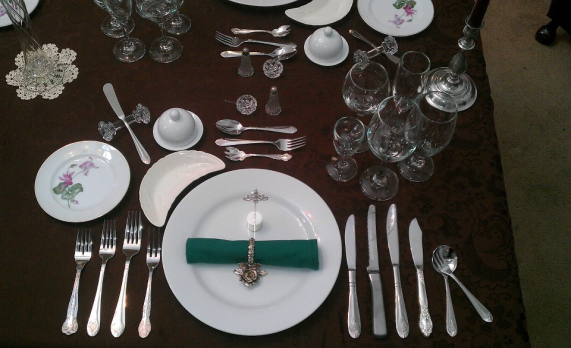 Куверт — термин, обозначающий полный набор столовых приборов для одного человека на накрытом столе. В куверт входят ножи, ложки, вилки, тарелки, бокалы, салфетка.Чашка для эспрессо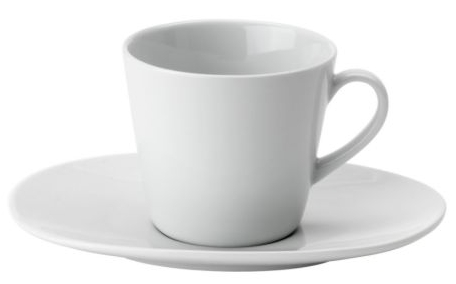 Как правило, белая чашка из толстостенного высококачественного фарфора, покрытая стойкой эмалью, желательно эллиптической формы, усеченной внутри. Объем: 35–40 или 50–70 мл.Классическая чашка для кофе эспрессо и в диаметре, и в высоту – всего 5 см. Именно такая чашечка за счет большой теплоемкости и уникальной формы дает возможность по достоинству оценить аромат, мягкость и великолепную пену напитка. Помните о том, что перед наполнением чашечку необходимо нагреть. В этом случае обеспечивается оптимальная температура напитка и улучшается его вкус.       Чашка для капучино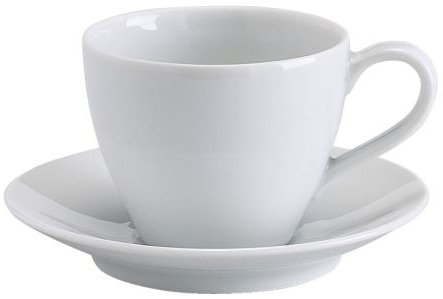 По форме и материалу, чашка аналогична чашке для эспрессо, но большего объема.Объем: 140–220 мл.Идеальный вариант для подачи на стол кофе эспрессо, капучино и американо – белая чашка из толстостенного высококачественного фарфора, покрытая стойкой эмалью, желательно эллиптической формы, усеченной внутри.Кружка для американо-кофе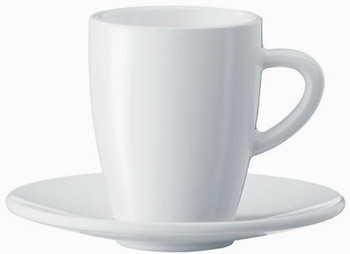 По форме и материалу, кружка аналогична чашке для эспрессо, но большего объема.Объем: 220–230 млБокал Latte Glass (Латте стакан)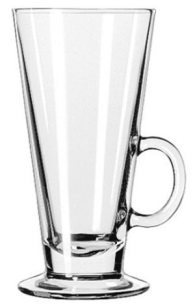 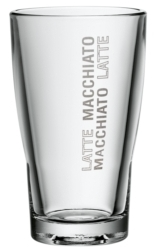 Высокий бокал, может быть с ручкой. Бокал изготавливается из жаропрочного стекла, что позволяет долгое время сохранять напиток горячим. Объем: 150–300 млБокал Irish Coffee Cup (Бокал для Айриш кофе / Айриш-стакан)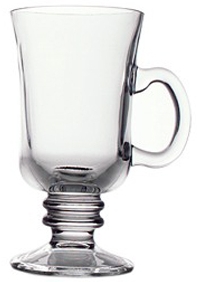 Бокал изящной формы, с ручкой, выполненный из жаропрочного стекла, на коротком стебельке, как правило, с юбочкой. В нем принято подавать горячие коктейли, к которым относятся, например, айриш-кофе, грог, глинтвейн, горячие пунши и крюшоны. Объем: наиболее распространен 180–200 мл.Бокал Parfait Glass (Парфе / Десертный)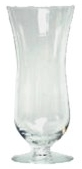 Вытянутый, расширенный сверху, часто ограненный стакан из толстого стекла, предназначенный для коктейлей на основе парфе или мороженого. Объем: стандартным является объем в 120–130 мл.Бокал Frappe glass (Фраппе)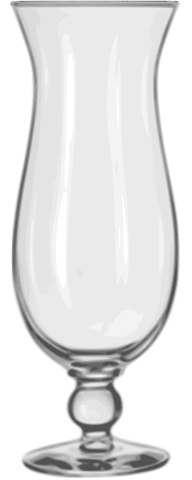 Очень похож по форме на бокал «Парфе», но вмещает ровно в два раза больше жидкости. В нем обычно подаются ликеры (иногда другие алкогольные напитки), смешанные со льдом.Объем: 250 млЧайная ложка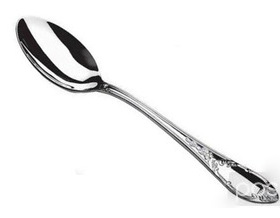 С помощью чайной ложки размешивают сахар в чае, употребляют горячие напитки, а также едят десерты. Стандартный столовый прибор вмещает 5 мл.                Десертная ложка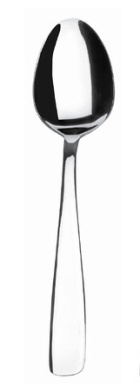 Десертную ложку используют для употребления сладких блюд, которые поданы в креманках или глубоких десертных тарелках. Ее объем равен примерно 10 мл.Кофейная ложка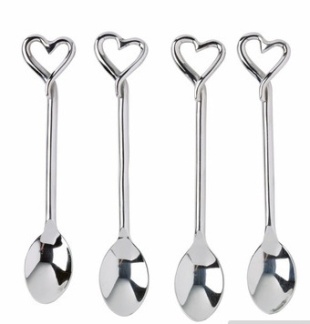 Кофейная ложка почти в два раза меньше чайной. Ее объем составляет 2,45 мл. Обычно этот столовый прибор используют для кофе, поданного в маленьких чашечках.Маленький или десертный нож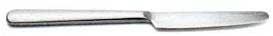 Маленький или десертный нож, размеры 19–21 см.Используют для масла и большей части холодных закусок вместе с десертной вилкой, а также для сыра и фруктов.Десертная или маленькая вилка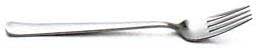 Десертная или маленькая вилка, размер 18–19 см.Используется для всего вышеперечисленного, а также для выпечки и сладкого вместе с десертной ложкой.Вилка для пирожных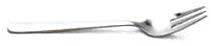 Вилка для пирожных, 15–16 смКладут при подаче выпечки, торта, пирожных.Десертная глубокая тарелка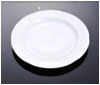 Тарелка диаметром 20 см. Используется для подачи десертов с соусами.Десертная мелкая тарелка 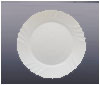 Тарелка диаметром 20 см, как правило, с волнистым краем или узором по ободку. Используется для подачи фруктов и сладких десертов.Пирожковая тарелка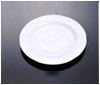 Тарелка диаметром 16–18 см. Используется для подачи хлеба, гренок, пирожков.                Сахарница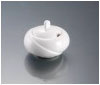 Прибор объемом 100–400 см3 для подачи сахара.Сливочник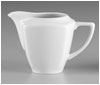 Прибор объемом 50–200 см3 для подачи сливок.Чайник для заваривания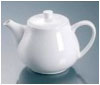 Прибор объемом 100–600 см3 для подачи заваренного чая.                Молочник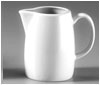 Прибор объемом 100–400 см3 для подачи молока к кофе или чаю.Кофейник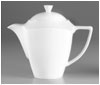 Прибор объемом 200–1000 см3 для подачи черного кофе.Креманка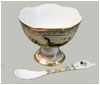 Глубокая тарелка диаметром 9 см (может быть на ножке). Используется для подачи желе, фруктовых салатов, свежих ягод.Питчер для молока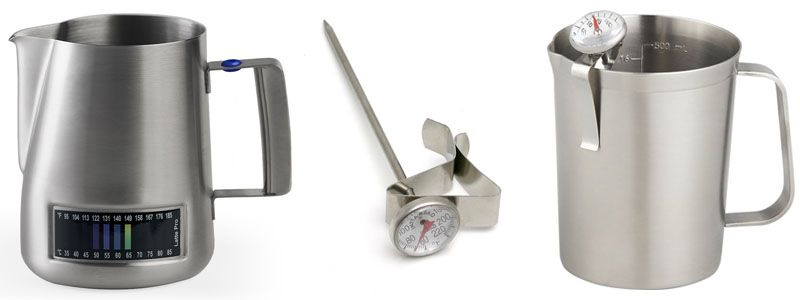 Питчер для молока – один из обязательных предметов в арсенале любого бариста. Питчер – молочник – предназначен для взбивания молока при приготовлении капучино, латте и эспрессо-макиято. Бариста взбивает молоко при помощи пароотвода, которым оснащены эспрессо-кофемашины.